ANEXO IAUTODECLARAÇÃO ÉTNICO RACIALEDITAL N.º GRU.0019/2022, DE 02 DE MAIO DE 2022À Comissão Examinadora do processo seletivo regido pelo Edital nº  ____/______  para _____________________________________________________  Instituto  Federal  de  Educação, Ciência e Tecnologia de São Paulo. Declaro  que  sou  _____________________  [negro  (preto  ou  pardo)  ou  indígena],  para o  fim específico de atender ao Item ____ do Edital ________________________________ N.º  ___/______,  bem  como  estou  ciente  de  que  se  for  detectada  falsidade  desta  declaração, estarei sujeito às penalidades legais, inclusive de eliminação deste processo seletivo, em qualquer fase, e de anulação de minha matrícula caso tenha sido matriculado após procedimento regular, em que sejam assegurados o contraditório e a ampla defesa. _________________________, ______ de ________________ de 2022._____________________________________________Assinatura do(a) Candidato(a)ANEXO IIDECLARAÇÃO PARA CONCORRER ÀS VAGAS RESERVADAS ÀS PESSOAS COM DEFICIÊNCIAEDITAL N.º GRU.0019/2022, DE 02 DE MAIO DE 2022À Comissão Examinadora do processo seletivo regido pelo Edital nº ____/_____ para o curso de ______________________________________, do Câmpus ________________, do Instituto Federal de Educação, Ciência e Tecnologia de São Paulo. Declaro que estou ciente de todas as exigências para concorrer às vagas destinadas às Pessoas com Deficiência, bem como, estou ciente de que se for detectada incongruência ou insuficiência da condição descrita no laudo médico, conforme estabelecido na Lei nº 13.146, de 06 de julho de 2015, no art. 4º do Decreto nº 3.298, de 20  de  dezembro  de  1999,  alterado  pelo  Decreto  nº 5.296/04, no art.  1º da Lei nº 12.764, de 27 de dezembro de 2012 (Transtorno do Espectro Autista), concorrerei apenas às vagas referentes à ampla concorrência, e também estarei sujeito, a qualquer tempo, às medidas legais cabíveis. OBSERVAÇÃO: O laudo médico deverá ser legível, em formato PDF, atestar a espécie e o grau ou nível da deficiência, com CID, conter o nome do médico especialista, a assinatura e CRM. Caso contrário, o laudo pode não ser considerado válido.  __________________, ______ de ________________ de 2022.___________________________Assinatura do Candidato(a)ANEXO III - FORMULÁRIO DE INSCRIÇÃOEu, ______________________________________________________________________ estou de acordo com o Edital GRU.0019/2022 do processo seletivo do Curso de Pós-Graduação Lato Sensu, Especialização em Gestão de Sistemas de Informação, Câmpus Guarulhos, seus anexos e as  Normas  Acadêmicas desta  Instituição  Federal (disponível  no  sítio  www.ifsp.edu.br).  Sendo assim, venho respeitosamente requerer a V.  Sa. INSCRIÇÃO no processo seletivo para preenchimento das vagas oferecidas para o início no 2º semestre de 2022 do Curso  de  Pós-Graduação  Lato  Sensu,  Especialização  em  Gestão de Sistemas de Informação. Nestes termos, peço deferimento. __________________, _____ de _______________ de 2022._______________________________________Assinatura do(a) Candidato(a)ANEXO IVREQUERIMENTO DE INCLUSÃO E USO DO “NOME SOCIAL”EDITAL N.º GRU.0019/2022, DE 02 DE MAIO DE 2022Eu, ______________________________________________________________________,  CPF nº _______________________, RG nº: ____________________, UF emissor: __________, Data de Nascimento:__________________________ Endereço: ________________________________________________________________________________________________________________________________________________________________________________________ Número: __________ Complemento: __________________ Bairro: ________________________ Cidade: __________________________________ Estado: ______________________________ CEP: ___________________ Telefone: _____________________ Celular: __________________ E-mail: ____________________________________________________________________ Inscrito no processo seletivo para discentes do IFSP (EDITAL Nº _________), para o curso/câmpus_______________________________________________________________, SOLICITO a inclusão e uso do “nome social” __________________________________________________________________________._________________________, ______ de ________________ de 2022._____________________________________________Assinatura do(a) Candidato(a)ANEXO VDECLARAÇÃO DE INSCRIÇÃO CONDICIONALEDITAL N.º GRU.0019/2022, DE 02 DE MAIO DE 2022Eu,________________________________________________________________________, CPF nº ______________________, RG nº: _______________________, UF emissor: __________, Data de Nascimento: __________________________ Endereço: ___________________________________________________________________________ Número:_________ Complemento: __________________ Bairro: __________________________ Cidade: __________________________________ Estado: _________________________________ CEP: ___________________ Telefone: _____________________ Celular: _________________________  E-mail: _______________________________,  DECLARO que estou concluindo minhas atividades de graduação e me comprometo, em caso de aprovação no processo seletivo, a apresentar o Diploma de Graduação em nível superior reconhecido pelo MEC ou Atestado de Conclusão de Curso de graduação em nível superior, originais e cópias, no ato da matrícula. DECLARO, ainda, que estou ciente de que a falta de um documento comprobatório da conclusão da graduação, no ato da matrícula, implicará em perda da vaga. _________________________, ______ de ________________ de 2022._____________________________________________Assinatura do(a) Candidato(a)ANEXO VIINTERPOSIÇÃO DE RECURSOEDITAL N.º GRU.0019/2022, DE 02 DE MAIO DE 2022Eu,___________________________________________________________, portador do RG no ____________________, CPF no _____________________, candidato(a) a uma vaga no Curso de Especialização em ________________________________________________________ , apresento recurso junto à Comissão Organizadora contra o resultado da etapa __________________________________________. Os argumentos com os quais contesto a referida decisão são: _____________________________________________________________________________________________________________________________________________________________________________________________________________________________________________________________________________________________________________________________________________________________________________________________________________________________________________________________________________________________________________________________________________Se necessário, anexe documentos, referências e/ou outras fontes externas, listando-os a seguir: _________________________________________________________________________________________________________________________________________________________________________________________________________________________________________________________________________________________________________________________________________________________________________________________________________, _____de _______________de 20___.________________________________Assinatura do(a) candidato(a)ANEXO VII PROPOSTA DE PESQUISAEDITAL N.º GRU.0019/2022, DE 02 DE MAIO DE 2022Eu, ______________________________________________________________________,  CPF nº _______________________, RG nº: ____________________, UF emissor: __________, inscrito no processo seletivo para discentes do IFSP (EDITAL Nº _________), indico que a área preferencial para desenvolvimento da minha pesquisa no curso é:(     ) Engenharia de Software		(     ) Redes de Computadores(     ) Infraestrutura de TI		(     ) Segurança da Informação(     ) Gestão de Projetos		(     ) Sistemas de Apoio à Decisão(     ) Educação em ComputaçãoAinda, apresento abaixo o resumo executivo do meu projeto de pesquisa (máximo de 500 palavras)_____________________________, _________/_________/__________.Local                                                Data___________________________________________________Assinatura do (a) Candidato (a)ANEXO XDECLARAÇÃO DE QUITAÇÃO ELEITORALEDITAL N.º GRU.0019/2022, DE 02 DE MAIO DE 2022Eu, _______________________________________________, Data de nascimento _/__/___, filho de (Nome completo da mãe) ______________________ e (Nome completo do pai) _________________, portador do CPF Nº. ______________________, RG Nº. ______________, Título de Eleitor nº. ____________________, Zona ______ Seção_______, declaro que estou quite com a justiça eleitoral na presente data._____________________________, _________/_________/__________.Local                                                Data___________________________________________________Assinatura do (a) candidato (a)ANEXO XI DECLARAÇÃO DE ENDEREÇOEDITAL N.º GRU.0019/2022, DE 02 DE MAIO DE 2022Eu, ______________________________________________________________________, CPF nº ______________________ RG nº ______________ Órgão Exped. ____________, DECLARO para os devidos fins, ser residente e domiciliado à ________________________________________________________nº________,Cidade ________ ______________ UF_____ CEP ___________ - ______, Por ser verdade, dato e assino o presente documento, declarando estar ciente de que responderei criminalmente em caso de falsidade das informações aqui prestadas, conforme os termos da Lei nº 7.115/1983._____________________________, _________/_________/__________.Local                                                Data___________________________________________________Assinatura do (a) Candidato (a)ANEXO XIIVIA DO CANDIDATO-------------------------------------------------------------------------------------------------------------------------------------VIA DA COORDENADORIA DE REGISTROS ACADÊMICOSNome do(a) Candidato(a): Nome do(a) Candidato(a): CPF:RG:E-mail:Telefone:Nome do(a) Candidato(a): Nome do(a) Candidato(a): CPF:RG:E-mail:Telefone: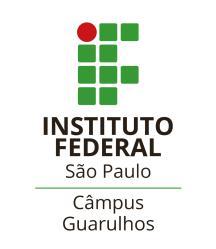 INSTITUTO FEDERAL DE EDUCAÇÃO, CIÊNCIA E TECNOLOGIA DE SÃO PAULOCurso de Pós-Graduação Lato Sensu em Gestão de Sistemas da InformaçãoCole aquia sua FOTONomeRGCPFE-mailEndereçoNºComplementoBairroCidadeCEPTel. Residencial(        )Tel. Celular(        )Data de nascimentoVocê é portador de alguma necessidade especial? Caso positivo, qual?Você é portador de alguma necessidade especial? Caso positivo, qual?Você é portador de alguma necessidade especial? Caso positivo, qual?Você é portador de alguma necessidade especial? Caso positivo, qual?Você é portador de alguma necessidade especial? Caso positivo, qual?IMPORTANTE: Ao assinar este requerimento, o(a) candidato(a) declara sua expressa concordância em relação ao enquadramento de sua situação. As informações aqui prestadas são de inteira responsabilidade do(a) candidato(a), que poderá responder judicialmente em caso de apresentação de dados comprovadamente falsos.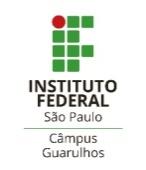 INSTITUTO FEDERAL DE EDUCAÇÃO, CIÊNCIA E TECNOLOGIA DE SÃO PAULOCurso de Pós-Graduação Lato Sensu em Gestão de Sistemas de InformaçãoEDITAL GRU.0019/2022 - PROTOCOLO DE INSCRIÇÃONomeRGCPFE-mailTel. Residencial(        )Tel. Celular(        )Data de inscriçãoRecebido porASSINATURA E CARIMBO – COORDENADORIA DE REGISTROS ACADÊMICOS DO CÂMPUS GUARULHOSINSTITUTO FEDERAL DE EDUCAÇÃO, CIÊNCIA E TECNOLOGIA DE SÃO PAULOCurso de Pós-Graduação Lato Sensu em Gestão de Sistemas de InformaçãoEDITAL GRU.0019/2022 - PROTOCOLO DE INSCRIÇÃONomeRGCPFE-mailTel. Residencial(        )Tel. Celular(        )Data de inscriçãoRecebido porASSINATURA E CARIMBO – COORDENADORIA DE REGISTROS ACADÊMICOS DO CÂMPUS GUARULHOS